											PROJEKTAS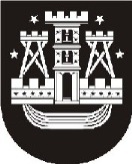 KLAIPĖDOS MIESTO SAVIVALDYBĖS ADMINISTRACIJOS DIREKTORIUSĮSAKYMASDĖL VIETOVĖS LYGMENS TERITORIJŲ PLANAVIMO DOKUMENTO KOREGAVIMO TIKSLŲ   Nr.  KlaipėdaVadovaudamasis Lietuvos Respublikos teritorijų planavimo įstatymo 24 straipsnio 5 dalimi ir Klaipėdos miesto savivaldybės administracijos direktoriaus 2016 m. kovo 10 d. įsakymu Nr. AD1-719 „Dėl pritarimo vietovės lygmens teritorijų planavimo dokumento koregavimo iniciatyvai“:1. Nustatau, kad pradedama rengti vietovės lygmens teritorijų planavimo dokumento – teritorijos tarp Nemuno, Minijos, Varnėnų, Smiltelės g. ir krantinių Nr. 80-115 detaliojo plano, patvirtinto Klaipėdos miesto tarybos 2000 m. kovo 30 d. sprendimu Nr. 68, korektūra sklype, kurį akcinė bendrovė „SMILTYNĖS PERKĖLA“ nuomojasi iš VĮ Klaipėdos valstybinio jūrų uosto direkcijos (Nemuno g. 8), bei jo gretimybėse. Koregavimo tikslai – nekeičiant pagrindinės žemės naudojimo paskirties ir nepažeidžiant įstatymų ir kitų teisės aktų reikalavimų, aukštesnio lygmens kompleksinio ar specialiojo teritorijų planavimo dokumentų sprendinių, nustatyti (pakeisti) teritorijos naudojimo reglamentus, nustatyti papildomus suplanuotos teritorijos reglamentus, jei jie nenustatyti galiojančiame detaliajame plane. 2. Įpareigoju Urbanistikos skyrių parengti planavimo darbų programą ir teritorijų planavimo proceso inicijavimo sutarties projektą bei pateikti detaliojo plano koregavimo iniciatorei akcinei bendrovei „SMILTYNĖS PERKĖLA“.Šis įsakymas gali būti skundžiamas Klaipėdos miesto savivaldybės visuomeninei administracinių ginčų komisijai arba Klaipėdos apygardos administraciniam teismui per vieną mėnesį nuo šio įsakymo paskelbimo arba įteikimo suinteresuotai šaliai dienos.ParengėUrbanistikos skyriaus vyriausioji specialistėBirutė Lenkauskaitė, tel. 39 61 632016-03-15Savivaldybės administracijos direktoriusSaulius Budinas